THIS IS AN AUDITABLE DOCUMENT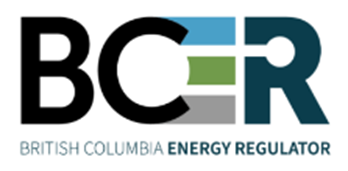 CERTIFICATION OF RESTORATION APPLICATION FORM – PART 1BC Energy Regulator, 6534 – 100th Ave.Fort , B.C. V1J 8C5Phone: (250) 794-5200Facsimile: (250) 794--5390Date ReceivedForm must be submitted under the authorities of the Petroleum and Natural Gas Act R.S.B.C. 1996, c. 361, s.84, Drilling and Production Regulation, s.48(2), and the Environmental Management Act S.B.C. 2003, c. 53, in hardcopy, to the BC Energy Regulator, at the address noted above.  This form nay only be completed by a  professional or technologist registered as a member in good standing with an organization operating under an act of the British Columbia legislature.  Form must be submitted under the authorities of the Petroleum and Natural Gas Act R.S.B.C. 1996, c. 361, s.84, Drilling and Production Regulation, s.48(2), and the Environmental Management Act S.B.C. 2003, c. 53, in hardcopy, to the BC Energy Regulator, at the address noted above.  This form nay only be completed by a  professional or technologist registered as a member in good standing with an organization operating under an act of the British Columbia legislature.  Form must be submitted under the authorities of the Petroleum and Natural Gas Act R.S.B.C. 1996, c. 361, s.84, Drilling and Production Regulation, s.48(2), and the Environmental Management Act S.B.C. 2003, c. 53, in hardcopy, to the BC Energy Regulator, at the address noted above.  This form nay only be completed by a  professional or technologist registered as a member in good standing with an organization operating under an act of the British Columbia legislature.  Form must be submitted under the authorities of the Petroleum and Natural Gas Act R.S.B.C. 1996, c. 361, s.84, Drilling and Production Regulation, s.48(2), and the Environmental Management Act S.B.C. 2003, c. 53, in hardcopy, to the BC Energy Regulator, at the address noted above.  This form nay only be completed by a  professional or technologist registered as a member in good standing with an organization operating under an act of the British Columbia legislature.  Form must be submitted under the authorities of the Petroleum and Natural Gas Act R.S.B.C. 1996, c. 361, s.84, Drilling and Production Regulation, s.48(2), and the Environmental Management Act S.B.C. 2003, c. 53, in hardcopy, to the BC Energy Regulator, at the address noted above.  This form nay only be completed by a  professional or technologist registered as a member in good standing with an organization operating under an act of the British Columbia legislature.  Form must be submitted under the authorities of the Petroleum and Natural Gas Act R.S.B.C. 1996, c. 361, s.84, Drilling and Production Regulation, s.48(2), and the Environmental Management Act S.B.C. 2003, c. 53, in hardcopy, to the BC Energy Regulator, at the address noted above.  This form nay only be completed by a  professional or technologist registered as a member in good standing with an organization operating under an act of the British Columbia legislature.  ADMINISTRATIONADMINISTRATIONADMINISTRATIONADMINISTRATIONADMINISTRATIONAWell Permit No.:Well Permit No.:Well Permit No.:Well Permit No.:Well Permit No.:Well Permit No.:Well Name:Well Name:Well Name:Well Location:Well Location:Well Location:Permit Holder:Permit Holder:Permit Holder:Surface Landowner:Surface Landowner:Surface Landowner:Construction Date:Construction Date:Construction Date:Abandonment/Decommissioning Date:Abandonment/Decommissioning Date:Abandonment/Decommissioning Date:Type of Activity:   Wellsite             Test Hole   Test Hole   Production Facility   Production FacilityWELLSITE INFORMATIONWELLSITE INFORMATIONWELLSITE INFORMATIONWELLSITE INFORMATIONWELLSITE INFORMATIONWELLSITE INFORMATIONWELLSITE INFORMATIONBCheck all that apply if Wellsite is checked aboveCheck all that apply if Wellsite is checked aboveCheck all that apply if Wellsite is checked aboveCheck all that apply if Wellsite is checked aboveCheck all that apply if Wellsite is checked aboveCheck all that apply if Wellsite is checked aboveCheck all that apply if Wellsite is checked aboveCheck all that apply if Wellsite is checked aboveWell type: D&A  Oil GasDisposalSource Water Well Other –  Other – Producer Well:Producer Well:  Fluid was piped from the site.  Fluid was piped from the site.  Fluid was piped from the site.  Fluid was trucked from the site.  Fluid was trucked from the site.  Fluid was trucked from the site.Disposal Well:Disposal Well:  Fluid was piped to the site.  Fluid was piped to the site.  Fluid was piped to the site.  Fluid was trucked to the site.  Fluid was trucked to the site.  Fluid was trucked to the site.PRODUCTION FACITITY INFORMATIONPRODUCTION FACITITY INFORMATIONPRODUCTION FACITITY INFORMATIONCCheck all that apply if Production Facility is checked aboveCheck all that apply if Production Facility is checked aboveCheck all that apply if Production Facility is checked aboveCheck all that apply if Production Facility is checked aboveSingle Well BatteryMulti-Well BatteryOil TreaterOil TreaterPumping StationCompressor StationDehydratorDehydratorLine HeaterWaste Disposal FacilityWaste Processing FacilityWaste Processing FacilityWater Disposal FacilityWater Injection StationFluid was piped to the siteFluid was piped to the siteFluid was trucked to the siteFluid was trucked to the siteRECORDS REVIEWRECORDS REVIEWRECORDS REVIEWRECORDS REVIEWRECORDS REVIEWRECORDS REVIEWRECORDS REVIEWRECORDS REVIEWRECORDS REVIEWRECORDS REVIEWRECORDS REVIEWRECORDS REVIEWRECORDS REVIEWRECORDS REVIEWRECORDS REVIEWRECORDS REVIEWRECORDS REVIEWRECORDS REVIEWRECORDS REVIEWRECORDS REVIEWRECORDS REVIEWRECORDS REVIEWRECORDS REVIEWRECORDS REVIEWRECORDS REVIEWRECORDS REVIEWDDDCompany File ReviewCompany File ReviewCompany File ReviewCompany File ReviewCompany File ReviewCompany File ReviewCompany File ReviewCompany File ReviewCompany File ReviewCompany File ReviewCompany File ReviewCompany File ReviewCompany File ReviewCompany File ReviewCompany File ReviewCompany File ReviewCompany File ReviewCompany File ReviewCompany File ReviewCompany File ReviewCompany File ReviewCompany File ReviewCompany File ReviewCompany File ReviewCompany File ReviewCompany File ReviewCompany File ReviewCompany File ReviewCompany File ReviewReviewed by:Reviewed by:Reviewed by:Reviewed by:Reviewed by:Reviewed by:Reviewed by:Reviewed by:Reviewed by:Reviewed by:Reviewed by:Reviewed by:Reviewed by:Reviewed by:Reviewed by:Reviewed by:Reviewed by:Reviewed by:Reviewed by:Reviewed by:Reviewed by:Review Date:Review Date:Review Date:Review Date:Review Date:Review Date:Review Date:Review Date:The personal information requested on this form is collected under the authority of and used for the purpose of administering the Petroleum and Natural Gas Act and the Environmental Management Act. Under certain circumstances, some information may be released subject to the provisions of the Freedom of Information and Protection of Privacy Act. If you have any questions about the collection, use or disclosure of this information, contact the Corporate Services Branch, Records Administrator, in Fort St. John at the address above.The personal information requested on this form is collected under the authority of and used for the purpose of administering the Petroleum and Natural Gas Act and the Environmental Management Act. Under certain circumstances, some information may be released subject to the provisions of the Freedom of Information and Protection of Privacy Act. If you have any questions about the collection, use or disclosure of this information, contact the Corporate Services Branch, Records Administrator, in Fort St. John at the address above.The personal information requested on this form is collected under the authority of and used for the purpose of administering the Petroleum and Natural Gas Act and the Environmental Management Act. Under certain circumstances, some information may be released subject to the provisions of the Freedom of Information and Protection of Privacy Act. If you have any questions about the collection, use or disclosure of this information, contact the Corporate Services Branch, Records Administrator, in Fort St. John at the address above.The personal information requested on this form is collected under the authority of and used for the purpose of administering the Petroleum and Natural Gas Act and the Environmental Management Act. Under certain circumstances, some information may be released subject to the provisions of the Freedom of Information and Protection of Privacy Act. If you have any questions about the collection, use or disclosure of this information, contact the Corporate Services Branch, Records Administrator, in Fort St. John at the address above.The personal information requested on this form is collected under the authority of and used for the purpose of administering the Petroleum and Natural Gas Act and the Environmental Management Act. Under certain circumstances, some information may be released subject to the provisions of the Freedom of Information and Protection of Privacy Act. If you have any questions about the collection, use or disclosure of this information, contact the Corporate Services Branch, Records Administrator, in Fort St. John at the address above.The personal information requested on this form is collected under the authority of and used for the purpose of administering the Petroleum and Natural Gas Act and the Environmental Management Act. Under certain circumstances, some information may be released subject to the provisions of the Freedom of Information and Protection of Privacy Act. If you have any questions about the collection, use or disclosure of this information, contact the Corporate Services Branch, Records Administrator, in Fort St. John at the address above.The personal information requested on this form is collected under the authority of and used for the purpose of administering the Petroleum and Natural Gas Act and the Environmental Management Act. Under certain circumstances, some information may be released subject to the provisions of the Freedom of Information and Protection of Privacy Act. If you have any questions about the collection, use or disclosure of this information, contact the Corporate Services Branch, Records Administrator, in Fort St. John at the address above.The personal information requested on this form is collected under the authority of and used for the purpose of administering the Petroleum and Natural Gas Act and the Environmental Management Act. Under certain circumstances, some information may be released subject to the provisions of the Freedom of Information and Protection of Privacy Act. If you have any questions about the collection, use or disclosure of this information, contact the Corporate Services Branch, Records Administrator, in Fort St. John at the address above.The personal information requested on this form is collected under the authority of and used for the purpose of administering the Petroleum and Natural Gas Act and the Environmental Management Act. Under certain circumstances, some information may be released subject to the provisions of the Freedom of Information and Protection of Privacy Act. If you have any questions about the collection, use or disclosure of this information, contact the Corporate Services Branch, Records Administrator, in Fort St. John at the address above.The personal information requested on this form is collected under the authority of and used for the purpose of administering the Petroleum and Natural Gas Act and the Environmental Management Act. Under certain circumstances, some information may be released subject to the provisions of the Freedom of Information and Protection of Privacy Act. If you have any questions about the collection, use or disclosure of this information, contact the Corporate Services Branch, Records Administrator, in Fort St. John at the address above.The personal information requested on this form is collected under the authority of and used for the purpose of administering the Petroleum and Natural Gas Act and the Environmental Management Act. Under certain circumstances, some information may be released subject to the provisions of the Freedom of Information and Protection of Privacy Act. If you have any questions about the collection, use or disclosure of this information, contact the Corporate Services Branch, Records Administrator, in Fort St. John at the address above.The personal information requested on this form is collected under the authority of and used for the purpose of administering the Petroleum and Natural Gas Act and the Environmental Management Act. Under certain circumstances, some information may be released subject to the provisions of the Freedom of Information and Protection of Privacy Act. If you have any questions about the collection, use or disclosure of this information, contact the Corporate Services Branch, Records Administrator, in Fort St. John at the address above.The personal information requested on this form is collected under the authority of and used for the purpose of administering the Petroleum and Natural Gas Act and the Environmental Management Act. Under certain circumstances, some information may be released subject to the provisions of the Freedom of Information and Protection of Privacy Act. If you have any questions about the collection, use or disclosure of this information, contact the Corporate Services Branch, Records Administrator, in Fort St. John at the address above.The personal information requested on this form is collected under the authority of and used for the purpose of administering the Petroleum and Natural Gas Act and the Environmental Management Act. Under certain circumstances, some information may be released subject to the provisions of the Freedom of Information and Protection of Privacy Act. If you have any questions about the collection, use or disclosure of this information, contact the Corporate Services Branch, Records Administrator, in Fort St. John at the address above.The personal information requested on this form is collected under the authority of and used for the purpose of administering the Petroleum and Natural Gas Act and the Environmental Management Act. Under certain circumstances, some information may be released subject to the provisions of the Freedom of Information and Protection of Privacy Act. If you have any questions about the collection, use or disclosure of this information, contact the Corporate Services Branch, Records Administrator, in Fort St. John at the address above.The personal information requested on this form is collected under the authority of and used for the purpose of administering the Petroleum and Natural Gas Act and the Environmental Management Act. Under certain circumstances, some information may be released subject to the provisions of the Freedom of Information and Protection of Privacy Act. If you have any questions about the collection, use or disclosure of this information, contact the Corporate Services Branch, Records Administrator, in Fort St. John at the address above.The personal information requested on this form is collected under the authority of and used for the purpose of administering the Petroleum and Natural Gas Act and the Environmental Management Act. Under certain circumstances, some information may be released subject to the provisions of the Freedom of Information and Protection of Privacy Act. If you have any questions about the collection, use or disclosure of this information, contact the Corporate Services Branch, Records Administrator, in Fort St. John at the address above.The personal information requested on this form is collected under the authority of and used for the purpose of administering the Petroleum and Natural Gas Act and the Environmental Management Act. Under certain circumstances, some information may be released subject to the provisions of the Freedom of Information and Protection of Privacy Act. If you have any questions about the collection, use or disclosure of this information, contact the Corporate Services Branch, Records Administrator, in Fort St. John at the address above.The personal information requested on this form is collected under the authority of and used for the purpose of administering the Petroleum and Natural Gas Act and the Environmental Management Act. Under certain circumstances, some information may be released subject to the provisions of the Freedom of Information and Protection of Privacy Act. If you have any questions about the collection, use or disclosure of this information, contact the Corporate Services Branch, Records Administrator, in Fort St. John at the address above.The personal information requested on this form is collected under the authority of and used for the purpose of administering the Petroleum and Natural Gas Act and the Environmental Management Act. Under certain circumstances, some information may be released subject to the provisions of the Freedom of Information and Protection of Privacy Act. If you have any questions about the collection, use or disclosure of this information, contact the Corporate Services Branch, Records Administrator, in Fort St. John at the address above.The personal information requested on this form is collected under the authority of and used for the purpose of administering the Petroleum and Natural Gas Act and the Environmental Management Act. Under certain circumstances, some information may be released subject to the provisions of the Freedom of Information and Protection of Privacy Act. If you have any questions about the collection, use or disclosure of this information, contact the Corporate Services Branch, Records Administrator, in Fort St. John at the address above.The personal information requested on this form is collected under the authority of and used for the purpose of administering the Petroleum and Natural Gas Act and the Environmental Management Act. Under certain circumstances, some information may be released subject to the provisions of the Freedom of Information and Protection of Privacy Act. If you have any questions about the collection, use or disclosure of this information, contact the Corporate Services Branch, Records Administrator, in Fort St. John at the address above.The personal information requested on this form is collected under the authority of and used for the purpose of administering the Petroleum and Natural Gas Act and the Environmental Management Act. Under certain circumstances, some information may be released subject to the provisions of the Freedom of Information and Protection of Privacy Act. If you have any questions about the collection, use or disclosure of this information, contact the Corporate Services Branch, Records Administrator, in Fort St. John at the address above.The personal information requested on this form is collected under the authority of and used for the purpose of administering the Petroleum and Natural Gas Act and the Environmental Management Act. Under certain circumstances, some information may be released subject to the provisions of the Freedom of Information and Protection of Privacy Act. If you have any questions about the collection, use or disclosure of this information, contact the Corporate Services Branch, Records Administrator, in Fort St. John at the address above.The personal information requested on this form is collected under the authority of and used for the purpose of administering the Petroleum and Natural Gas Act and the Environmental Management Act. Under certain circumstances, some information may be released subject to the provisions of the Freedom of Information and Protection of Privacy Act. If you have any questions about the collection, use or disclosure of this information, contact the Corporate Services Branch, Records Administrator, in Fort St. John at the address above.The personal information requested on this form is collected under the authority of and used for the purpose of administering the Petroleum and Natural Gas Act and the Environmental Management Act. Under certain circumstances, some information may be released subject to the provisions of the Freedom of Information and Protection of Privacy Act. If you have any questions about the collection, use or disclosure of this information, contact the Corporate Services Branch, Records Administrator, in Fort St. John at the address above.The personal information requested on this form is collected under the authority of and used for the purpose of administering the Petroleum and Natural Gas Act and the Environmental Management Act. Under certain circumstances, some information may be released subject to the provisions of the Freedom of Information and Protection of Privacy Act. If you have any questions about the collection, use or disclosure of this information, contact the Corporate Services Branch, Records Administrator, in Fort St. John at the address above.The personal information requested on this form is collected under the authority of and used for the purpose of administering the Petroleum and Natural Gas Act and the Environmental Management Act. Under certain circumstances, some information may be released subject to the provisions of the Freedom of Information and Protection of Privacy Act. If you have any questions about the collection, use or disclosure of this information, contact the Corporate Services Branch, Records Administrator, in Fort St. John at the address above.The personal information requested on this form is collected under the authority of and used for the purpose of administering the Petroleum and Natural Gas Act and the Environmental Management Act. Under certain circumstances, some information may be released subject to the provisions of the Freedom of Information and Protection of Privacy Act. If you have any questions about the collection, use or disclosure of this information, contact the Corporate Services Branch, Records Administrator, in Fort St. John at the address above.DRILLING INFORMATION (Wells and Oil Production Sites)DRILLING INFORMATION (Wells and Oil Production Sites)DRILLING INFORMATION (Wells and Oil Production Sites)DRILLING INFORMATION (Wells and Oil Production Sites)DRILLING INFORMATION (Wells and Oil Production Sites)DRILLING INFORMATION (Wells and Oil Production Sites)DRILLING INFORMATION (Wells and Oil Production Sites)DRILLING INFORMATION (Wells and Oil Production Sites)DRILLING INFORMATION (Wells and Oil Production Sites)DRILLING INFORMATION (Wells and Oil Production Sites)DRILLING INFORMATION (Wells and Oil Production Sites)DRILLING INFORMATION (Wells and Oil Production Sites)DRILLING INFORMATION (Wells and Oil Production Sites)DRILLING INFORMATION (Wells and Oil Production Sites)DRILLING INFORMATION (Wells and Oil Production Sites)DRILLING INFORMATION (Wells and Oil Production Sites)DRILLING INFORMATION (Wells and Oil Production Sites)DRILLING INFORMATION (Wells and Oil Production Sites)DRILLING INFORMATION (Wells and Oil Production Sites)DRILLING INFORMATION (Wells and Oil Production Sites)DRILLING INFORMATION (Wells and Oil Production Sites)DRILLING INFORMATION (Wells and Oil Production Sites)DRILLING INFORMATION (Wells and Oil Production Sites)DRILLING INFORMATION (Wells and Oil Production Sites)DRILLING INFORMATION (Wells and Oil Production Sites)DRILLING INFORMATION (Wells and Oil Production Sites)EEEWere drilling records reviewed?Were drilling records reviewed?Were drilling records reviewed?Were drilling records reviewed?Were drilling records reviewed?Were drilling records reviewed?  YES  YES  NO  NO  NO  NOIf NO, why not?If NO, why not?If NO, why not?If NO, why not?If NO, why not?If NO, why not?If NO, why not?If NO, why not?If NO, why not?If NO, why not?If NO, why not?If NO, why not?If NO, why not?If NO, why not?If NO, why not?If NO, why not?If NO, why not?Drilling Date:Drilling Date:Drilling Date:Drilling Date:Drilling Date:Drilling Date:Drilling Date:Drilling Date:Drilling Date:Drilling Date:Drilling Date:Drilling Date:Drilling Date:Drilling Date:Drilling Date:Drilling Date:Drilling Date:Drilling Date:Drilling Date:Drilling Date:Drilling Date:Drilling Date:Drilling Date:Drilling Date:Drilling Date:Drilling Date:Drilling Date:Drilling Date:Drilling Date:Onsite Sump?    YES   NOOnsite Sump?    YES   NOOnsite Sump?    YES   NOOnsite Sump?    YES   NOOnsite Sump?    YES   NOOnsite Sump?    YES   NOOnsite Sump?    YES   NOOnsite Sump?    YES   NOOnsite Sump?    YES   NOOnsite Sump?    YES   NOOnsite Sump?    YES   NOOnsite Sump?    YES   NOOnsite Sump?    YES   NORemote Sump?    YES    NORemote Sump?    YES    NORemote Sump?    YES    NORemote Sump?    YES    NORemote Sump?    YES    NORemote Sump?    YES    NORemote Sump?    YES    NORemote Sump?    YES    NORemote Sump?    YES    NORemote Sump?    YES    NORemote Sump?    YES    NORemote Sump?    YES    NORemote Sump?    YES    NORemote Sump?    YES    NORemote Sump?    YES    NORemote Sump?    YES    NOSump Location(s) – Attach Diagram:Sump Location(s) – Attach Diagram:Sump Location(s) – Attach Diagram:Sump Location(s) – Attach Diagram:Sump Location(s) – Attach Diagram:_____-_____-_____ / _____-_____-_____NTS  or  DLS_____-_____-_____-_____W6M_____-_____-_____ / _____-_____-_____NTS  or  DLS_____-_____-_____-_____W6M_____-_____-_____ / _____-_____-_____NTS  or  DLS_____-_____-_____-_____W6M_____-_____-_____ / _____-_____-_____NTS  or  DLS_____-_____-_____-_____W6M_____-_____-_____ / _____-_____-_____NTS  or  DLS_____-_____-_____-_____W6M_____-_____-_____ / _____-_____-_____NTS  or  DLS_____-_____-_____-_____W6M_____-_____-_____ / _____-_____-_____NTS  or  DLS_____-_____-_____-_____W6M_____-_____-_____ / _____-_____-_____NTS  or  DLS_____-_____-_____-_____W6M_____-_____-_____ / _____-_____-_____NTS  or  DLS_____-_____-_____-_____W6M_____-_____-_____ / _____-_____-_____NTS  or  DLS_____-_____-_____-_____W6M_____-_____-_____ / _____-_____-_____NTS  or  DLS_____-_____-_____-_____W6M_____-_____-_____ / _____-_____-_____NTS  or  DLS_____-_____-_____-_____W6M_____-_____-_____ / _____-_____-_____NTS  or  DLS_____-_____-_____-_____W6M_____-_____-_____ / _____-_____-_____NTS  or  DLS_____-_____-_____-_____W6M_____-_____-_____ / _____-_____-_____NTS  or  DLS_____-_____-_____-_____W6M_____-_____-_____ / _____-_____-_____NTS  or  DLS_____-_____-_____-_____W6M_____-_____-_____ / _____-_____-_____NTS  or  DLS_____-_____-_____-_____W6M_____-_____-_____ / _____-_____-_____NTS  or  DLS_____-_____-_____-_____W6M_____-_____-_____ / _____-_____-_____NTS  or  DLS_____-_____-_____-_____W6M_____-_____-_____ / _____-_____-_____NTS  or  DLS_____-_____-_____-_____W6M_____-_____-_____ / _____-_____-_____NTS  or  DLS_____-_____-_____-_____W6M_____-_____-_____ / _____-_____-_____NTS  or  DLS_____-_____-_____-_____W6M_____-_____-_____ / _____-_____-_____NTS  or  DLS_____-_____-_____-_____W6M_____-_____-_____ / _____-_____-_____NTS  or  DLS_____-_____-_____-_____W6M_____-_____-_____ / _____-_____-_____NTS  or  DLS_____-_____-_____-_____W6M_____-_____-_____ / _____-_____-_____NTS  or  DLS_____-_____-_____-_____W6M_____-_____-_____ / _____-_____-_____NTS  or  DLS_____-_____-_____-_____W6M_____-_____-_____ / _____-_____-_____NTS  or  DLS_____-_____-_____-_____W6M_____-_____-_____ / _____-_____-_____NTS  or  DLS_____-_____-_____-_____W6M_____-_____-_____ / _____-_____-_____NTS  or  DLS_____-_____-_____-_____W6M_____-_____-_____ / _____-_____-_____NTS  or  DLS_____-_____-_____-_____W6M_____-_____-_____ / _____-_____-_____NTS  or  DLS_____-_____-_____-_____W6M_____-_____-_____ / _____-_____-_____NTS  or  DLS_____-_____-_____-_____W6M_____-_____-_____ / _____-_____-_____NTS  or  DLS_____-_____-_____-_____W6M_____-_____-_____ / _____-_____-_____NTS  or  DLS_____-_____-_____-_____W6M_____-_____-_____ / _____-_____-_____NTS  or  DLS_____-_____-_____-_____W6M_____-_____-_____ / _____-_____-_____NTS  or  DLS_____-_____-_____-_____W6M_____-_____-_____ / _____-_____-_____NTS  or  DLS_____-_____-_____-_____W6M_____-_____-_____ / _____-_____-_____NTS  or  DLS_____-_____-_____-_____W6M_____-_____-_____ / _____-_____-_____NTS  or  DLS_____-_____-_____-_____W6M_____-_____-_____ / _____-_____-_____NTS  or  DLS_____-_____-_____-_____W6M_____-_____-_____ / _____-_____-_____NTS  or  DLS_____-_____-_____-_____W6M_____-_____-_____ / _____-_____-_____NTS  or  DLS_____-_____-_____-_____W6M_____-_____-_____ / _____-_____-_____NTS  or  DLS_____-_____-_____-_____W6MMud Type:Mud Type:Mud Type:Mud Type:Mud Type:Mud Type:Mud Type:Mud Type:Mud Type:Mud Type:Mud Type:Mud Type:Mud Type:Mud Type:Mud Type:Mud Type:Mud Type:Mud Type:Mud Type:Mud Type:Mud Type:Mud Type:Mud Type:Mud Type:Mud Type:Mud Type:Mud Type:Mud/Fluid Disposal Method(s):Mud/Fluid Disposal Method(s):Mud/Fluid Disposal Method(s):Mud/Fluid Disposal Method(s):Mud/Fluid Disposal Method(s):Mud/Fluid Disposal Method(s):Mud/Fluid Disposal Method(s):Mud/Fluid Disposal Method(s):Mud/Fluid Disposal Method(s):Mud/Fluid Disposal Method(s):Mud/Fluid Disposal Method(s):Mud/Fluid Disposal Method(s):Mud/Fluid Disposal Method(s):Mud/Fluid Disposal Method(s):Mud/Fluid Disposal Method(s):Mud/Fluid Disposal Method(s):Mud/Fluid Disposal Method(s):Mud/Fluid Disposal Method(s):Mud/Fluid Disposal Method(s):Mud/Fluid Disposal Method(s):Mud/Fluid Disposal Method(s):Mud/Fluid Disposal Method(s):Mud/Fluid Disposal Method(s):Mud/Fluid Disposal Method(s):Mud/Fluid Disposal Method(s):Mud/Fluid Disposal Method(s):Mud/Fluid Disposal Method(s):Mud/Fluid Disposal Location(s):Mud/Fluid Disposal Location(s):Mud/Fluid Disposal Location(s):Mud/Fluid Disposal Location(s):Mud/Fluid Disposal Location(s):Mud/Fluid Disposal Location(s):Mud/Fluid Disposal Location(s):Mud/Fluid Disposal Location(s):Mud/Fluid Disposal Location(s):Mud/Fluid Disposal Location(s):Mud/Fluid Disposal Location(s):Mud/Fluid Disposal Location(s):Mud/Fluid Disposal Location(s):Mud/Fluid Disposal Location(s):Mud/Fluid Disposal Location(s):Mud/Fluid Disposal Location(s):Mud/Fluid Disposal Location(s):Mud/Fluid Disposal Location(s):Mud/Fluid Disposal Location(s):Mud/Fluid Disposal Location(s):Mud/Fluid Disposal Location(s):Mud/Fluid Disposal Location(s):Mud/Fluid Disposal Location(s):Mud/Fluid Disposal Location(s):Mud/Fluid Disposal Location(s):Mud/Fluid Disposal Location(s):Mud/Fluid Disposal Location(s):For associated Landspread or Mix/Bury/Cover disposals, has the drilling waste disposal been assessed as required by the BCER document entitled “Assessing Drilling Waste Disposal Areas for Regulatory Compliance”? For associated Landspread or Mix/Bury/Cover disposals, has the drilling waste disposal been assessed as required by the BCER document entitled “Assessing Drilling Waste Disposal Areas for Regulatory Compliance”? For associated Landspread or Mix/Bury/Cover disposals, has the drilling waste disposal been assessed as required by the BCER document entitled “Assessing Drilling Waste Disposal Areas for Regulatory Compliance”? For associated Landspread or Mix/Bury/Cover disposals, has the drilling waste disposal been assessed as required by the BCER document entitled “Assessing Drilling Waste Disposal Areas for Regulatory Compliance”? For associated Landspread or Mix/Bury/Cover disposals, has the drilling waste disposal been assessed as required by the BCER document entitled “Assessing Drilling Waste Disposal Areas for Regulatory Compliance”? For associated Landspread or Mix/Bury/Cover disposals, has the drilling waste disposal been assessed as required by the BCER document entitled “Assessing Drilling Waste Disposal Areas for Regulatory Compliance”? For associated Landspread or Mix/Bury/Cover disposals, has the drilling waste disposal been assessed as required by the BCER document entitled “Assessing Drilling Waste Disposal Areas for Regulatory Compliance”? For associated Landspread or Mix/Bury/Cover disposals, has the drilling waste disposal been assessed as required by the BCER document entitled “Assessing Drilling Waste Disposal Areas for Regulatory Compliance”? For associated Landspread or Mix/Bury/Cover disposals, has the drilling waste disposal been assessed as required by the BCER document entitled “Assessing Drilling Waste Disposal Areas for Regulatory Compliance”? For associated Landspread or Mix/Bury/Cover disposals, has the drilling waste disposal been assessed as required by the BCER document entitled “Assessing Drilling Waste Disposal Areas for Regulatory Compliance”? For associated Landspread or Mix/Bury/Cover disposals, has the drilling waste disposal been assessed as required by the BCER document entitled “Assessing Drilling Waste Disposal Areas for Regulatory Compliance”? For associated Landspread or Mix/Bury/Cover disposals, has the drilling waste disposal been assessed as required by the BCER document entitled “Assessing Drilling Waste Disposal Areas for Regulatory Compliance”? For associated Landspread or Mix/Bury/Cover disposals, has the drilling waste disposal been assessed as required by the BCER document entitled “Assessing Drilling Waste Disposal Areas for Regulatory Compliance”? For associated Landspread or Mix/Bury/Cover disposals, has the drilling waste disposal been assessed as required by the BCER document entitled “Assessing Drilling Waste Disposal Areas for Regulatory Compliance”? For associated Landspread or Mix/Bury/Cover disposals, has the drilling waste disposal been assessed as required by the BCER document entitled “Assessing Drilling Waste Disposal Areas for Regulatory Compliance”? For associated Landspread or Mix/Bury/Cover disposals, has the drilling waste disposal been assessed as required by the BCER document entitled “Assessing Drilling Waste Disposal Areas for Regulatory Compliance”? For associated Landspread or Mix/Bury/Cover disposals, has the drilling waste disposal been assessed as required by the BCER document entitled “Assessing Drilling Waste Disposal Areas for Regulatory Compliance”? For associated Landspread or Mix/Bury/Cover disposals, has the drilling waste disposal been assessed as required by the BCER document entitled “Assessing Drilling Waste Disposal Areas for Regulatory Compliance”? For associated Landspread or Mix/Bury/Cover disposals, has the drilling waste disposal been assessed as required by the BCER document entitled “Assessing Drilling Waste Disposal Areas for Regulatory Compliance”? For associated Landspread or Mix/Bury/Cover disposals, has the drilling waste disposal been assessed as required by the BCER document entitled “Assessing Drilling Waste Disposal Areas for Regulatory Compliance”? For associated Landspread or Mix/Bury/Cover disposals, has the drilling waste disposal been assessed as required by the BCER document entitled “Assessing Drilling Waste Disposal Areas for Regulatory Compliance”? For associated Landspread or Mix/Bury/Cover disposals, has the drilling waste disposal been assessed as required by the BCER document entitled “Assessing Drilling Waste Disposal Areas for Regulatory Compliance”? For associated Landspread or Mix/Bury/Cover disposals, has the drilling waste disposal been assessed as required by the BCER document entitled “Assessing Drilling Waste Disposal Areas for Regulatory Compliance”? For associated Landspread or Mix/Bury/Cover disposals, has the drilling waste disposal been assessed as required by the BCER document entitled “Assessing Drilling Waste Disposal Areas for Regulatory Compliance”? YES   NOYES   NOYES   NODid this assessment require intrusive sampling? Did this assessment require intrusive sampling? Did this assessment require intrusive sampling? Did this assessment require intrusive sampling? Did this assessment require intrusive sampling? Did this assessment require intrusive sampling? Did this assessment require intrusive sampling? Did this assessment require intrusive sampling? Did this assessment require intrusive sampling? Did this assessment require intrusive sampling? Did this assessment require intrusive sampling? Did this assessment require intrusive sampling? Did this assessment require intrusive sampling? Did this assessment require intrusive sampling? Did this assessment require intrusive sampling? Did this assessment require intrusive sampling? Did this assessment require intrusive sampling? Did this assessment require intrusive sampling? Did this assessment require intrusive sampling? Did this assessment require intrusive sampling? Did this assessment require intrusive sampling? Did this assessment require intrusive sampling? Did this assessment require intrusive sampling? Did this assessment require intrusive sampling? YES   NOYES   NOYES   NOAttach appropriate checklist, or if intrusive sampling was required, provide details regarding any investigative and remedial actions.(When initiated, completion date, attach assessment and remediation details if available):Attach appropriate checklist, or if intrusive sampling was required, provide details regarding any investigative and remedial actions.(When initiated, completion date, attach assessment and remediation details if available):Attach appropriate checklist, or if intrusive sampling was required, provide details regarding any investigative and remedial actions.(When initiated, completion date, attach assessment and remediation details if available):Attach appropriate checklist, or if intrusive sampling was required, provide details regarding any investigative and remedial actions.(When initiated, completion date, attach assessment and remediation details if available):Attach appropriate checklist, or if intrusive sampling was required, provide details regarding any investigative and remedial actions.(When initiated, completion date, attach assessment and remediation details if available):Attach appropriate checklist, or if intrusive sampling was required, provide details regarding any investigative and remedial actions.(When initiated, completion date, attach assessment and remediation details if available):Attach appropriate checklist, or if intrusive sampling was required, provide details regarding any investigative and remedial actions.(When initiated, completion date, attach assessment and remediation details if available):Attach appropriate checklist, or if intrusive sampling was required, provide details regarding any investigative and remedial actions.(When initiated, completion date, attach assessment and remediation details if available):Attach appropriate checklist, or if intrusive sampling was required, provide details regarding any investigative and remedial actions.(When initiated, completion date, attach assessment and remediation details if available):Attach appropriate checklist, or if intrusive sampling was required, provide details regarding any investigative and remedial actions.(When initiated, completion date, attach assessment and remediation details if available):Attach appropriate checklist, or if intrusive sampling was required, provide details regarding any investigative and remedial actions.(When initiated, completion date, attach assessment and remediation details if available):Attach appropriate checklist, or if intrusive sampling was required, provide details regarding any investigative and remedial actions.(When initiated, completion date, attach assessment and remediation details if available):Attach appropriate checklist, or if intrusive sampling was required, provide details regarding any investigative and remedial actions.(When initiated, completion date, attach assessment and remediation details if available):Attach appropriate checklist, or if intrusive sampling was required, provide details regarding any investigative and remedial actions.(When initiated, completion date, attach assessment and remediation details if available):Attach appropriate checklist, or if intrusive sampling was required, provide details regarding any investigative and remedial actions.(When initiated, completion date, attach assessment and remediation details if available):Attach appropriate checklist, or if intrusive sampling was required, provide details regarding any investigative and remedial actions.(When initiated, completion date, attach assessment and remediation details if available):Attach appropriate checklist, or if intrusive sampling was required, provide details regarding any investigative and remedial actions.(When initiated, completion date, attach assessment and remediation details if available):Attach appropriate checklist, or if intrusive sampling was required, provide details regarding any investigative and remedial actions.(When initiated, completion date, attach assessment and remediation details if available):Attach appropriate checklist, or if intrusive sampling was required, provide details regarding any investigative and remedial actions.(When initiated, completion date, attach assessment and remediation details if available):Attach appropriate checklist, or if intrusive sampling was required, provide details regarding any investigative and remedial actions.(When initiated, completion date, attach assessment and remediation details if available):Attach appropriate checklist, or if intrusive sampling was required, provide details regarding any investigative and remedial actions.(When initiated, completion date, attach assessment and remediation details if available):Attach appropriate checklist, or if intrusive sampling was required, provide details regarding any investigative and remedial actions.(When initiated, completion date, attach assessment and remediation details if available):Attach appropriate checklist, or if intrusive sampling was required, provide details regarding any investigative and remedial actions.(When initiated, completion date, attach assessment and remediation details if available):Attach appropriate checklist, or if intrusive sampling was required, provide details regarding any investigative and remedial actions.(When initiated, completion date, attach assessment and remediation details if available):Attach appropriate checklist, or if intrusive sampling was required, provide details regarding any investigative and remedial actions.(When initiated, completion date, attach assessment and remediation details if available):Attach appropriate checklist, or if intrusive sampling was required, provide details regarding any investigative and remedial actions.(When initiated, completion date, attach assessment and remediation details if available):Attach appropriate checklist, or if intrusive sampling was required, provide details regarding any investigative and remedial actions.(When initiated, completion date, attach assessment and remediation details if available):Were remedial actions reported to the Regulatory Agency? Were remedial actions reported to the Regulatory Agency? Were remedial actions reported to the Regulatory Agency? Were remedial actions reported to the Regulatory Agency? Were remedial actions reported to the Regulatory Agency? Were remedial actions reported to the Regulatory Agency? Were remedial actions reported to the Regulatory Agency? Were remedial actions reported to the Regulatory Agency? Were remedial actions reported to the Regulatory Agency? Were remedial actions reported to the Regulatory Agency? YES          NO            N/A           UNKNOWNYES          NO            N/A           UNKNOWNYES          NO            N/A           UNKNOWNYES          NO            N/A           UNKNOWNYES          NO            N/A           UNKNOWNYES          NO            N/A           UNKNOWNYES          NO            N/A           UNKNOWNYES          NO            N/A           UNKNOWNYES          NO            N/A           UNKNOWNYES          NO            N/A           UNKNOWNYES          NO            N/A           UNKNOWNYES          NO            N/A           UNKNOWNYES          NO            N/A           UNKNOWNYES          NO            N/A           UNKNOWNYES          NO            N/A           UNKNOWNYES          NO            N/A           UNKNOWNYES          NO            N/A           UNKNOWNIf YES, identify Regulatory Agency and Date:If YES, identify Regulatory Agency and Date:If YES, identify Regulatory Agency and Date:If YES, identify Regulatory Agency and Date:If YES, identify Regulatory Agency and Date:If YES, identify Regulatory Agency and Date:If YES, identify Regulatory Agency and Date:If YES, identify Regulatory Agency and Date:If YES, identify Regulatory Agency and Date:If YES, identify Regulatory Agency and Date:If YES, identify Regulatory Agency and Date:If YES, identify Regulatory Agency and Date:If YES, identify Regulatory Agency and Date:If YES, identify Regulatory Agency and Date:If YES, identify Regulatory Agency and Date:If YES, identify Regulatory Agency and Date:If YES, identify Regulatory Agency and Date:If YES, identify Regulatory Agency and Date:If YES, identify Regulatory Agency and Date:If YES, identify Regulatory Agency and Date:If YES, identify Regulatory Agency and Date:If YES, identify Regulatory Agency and Date:If YES, identify Regulatory Agency and Date:If YES, identify Regulatory Agency and Date:If YES, identify Regulatory Agency and Date:If YES, identify Regulatory Agency and Date:If YES, identify Regulatory Agency and Date:PRODUCTION/STORAGE INFORMATION (Wells, Production Facilities)PRODUCTION/STORAGE INFORMATION (Wells, Production Facilities)PRODUCTION/STORAGE INFORMATION (Wells, Production Facilities)PRODUCTION/STORAGE INFORMATION (Wells, Production Facilities)PRODUCTION/STORAGE INFORMATION (Wells, Production Facilities)PRODUCTION/STORAGE INFORMATION (Wells, Production Facilities)PRODUCTION/STORAGE INFORMATION (Wells, Production Facilities)PRODUCTION/STORAGE INFORMATION (Wells, Production Facilities)PRODUCTION/STORAGE INFORMATION (Wells, Production Facilities)PRODUCTION/STORAGE INFORMATION (Wells, Production Facilities)PRODUCTION/STORAGE INFORMATION (Wells, Production Facilities)PRODUCTION/STORAGE INFORMATION (Wells, Production Facilities)PRODUCTION/STORAGE INFORMATION (Wells, Production Facilities)PRODUCTION/STORAGE INFORMATION (Wells, Production Facilities)PRODUCTION/STORAGE INFORMATION (Wells, Production Facilities)PRODUCTION/STORAGE INFORMATION (Wells, Production Facilities)PRODUCTION/STORAGE INFORMATION (Wells, Production Facilities)PRODUCTION/STORAGE INFORMATION (Wells, Production Facilities)PRODUCTION/STORAGE INFORMATION (Wells, Production Facilities)PRODUCTION/STORAGE INFORMATION (Wells, Production Facilities)PRODUCTION/STORAGE INFORMATION (Wells, Production Facilities)PRODUCTION/STORAGE INFORMATION (Wells, Production Facilities)PRODUCTION/STORAGE INFORMATION (Wells, Production Facilities)PRODUCTION/STORAGE INFORMATION (Wells, Production Facilities)PRODUCTION/STORAGE INFORMATION (Wells, Production Facilities)FFWas production/storage information obtained?Was production/storage information obtained?Was production/storage information obtained?Was production/storage information obtained?Was production/storage information obtained?Was production/storage information obtained?Was production/storage information obtained?Was production/storage information obtained?Was production/storage information obtained?Was production/storage information obtained?YESYESYESYESNONONONONOIf NO, why not?If NO, why not?If NO, why not?If NO, why not?If NO, why not?If NO, why not?If NO, why not?If NO, why not?Describe all past or present associated infrastructure known to have occupied the site and attach a site diagram (this includes tankage, pipeline infrastructure, process skids, and access roads):Describe all past or present associated infrastructure known to have occupied the site and attach a site diagram (this includes tankage, pipeline infrastructure, process skids, and access roads):Describe all past or present associated infrastructure known to have occupied the site and attach a site diagram (this includes tankage, pipeline infrastructure, process skids, and access roads):Describe all past or present associated infrastructure known to have occupied the site and attach a site diagram (this includes tankage, pipeline infrastructure, process skids, and access roads):Describe all past or present associated infrastructure known to have occupied the site and attach a site diagram (this includes tankage, pipeline infrastructure, process skids, and access roads):Describe all past or present associated infrastructure known to have occupied the site and attach a site diagram (this includes tankage, pipeline infrastructure, process skids, and access roads):Describe all past or present associated infrastructure known to have occupied the site and attach a site diagram (this includes tankage, pipeline infrastructure, process skids, and access roads):Describe all past or present associated infrastructure known to have occupied the site and attach a site diagram (this includes tankage, pipeline infrastructure, process skids, and access roads):Describe all past or present associated infrastructure known to have occupied the site and attach a site diagram (this includes tankage, pipeline infrastructure, process skids, and access roads):Describe all past or present associated infrastructure known to have occupied the site and attach a site diagram (this includes tankage, pipeline infrastructure, process skids, and access roads):Describe all past or present associated infrastructure known to have occupied the site and attach a site diagram (this includes tankage, pipeline infrastructure, process skids, and access roads):Describe all past or present associated infrastructure known to have occupied the site and attach a site diagram (this includes tankage, pipeline infrastructure, process skids, and access roads):Describe all past or present associated infrastructure known to have occupied the site and attach a site diagram (this includes tankage, pipeline infrastructure, process skids, and access roads):Describe all past or present associated infrastructure known to have occupied the site and attach a site diagram (this includes tankage, pipeline infrastructure, process skids, and access roads):Describe all past or present associated infrastructure known to have occupied the site and attach a site diagram (this includes tankage, pipeline infrastructure, process skids, and access roads):Describe all past or present associated infrastructure known to have occupied the site and attach a site diagram (this includes tankage, pipeline infrastructure, process skids, and access roads):Describe all past or present associated infrastructure known to have occupied the site and attach a site diagram (this includes tankage, pipeline infrastructure, process skids, and access roads):Describe all past or present associated infrastructure known to have occupied the site and attach a site diagram (this includes tankage, pipeline infrastructure, process skids, and access roads):Describe all past or present associated infrastructure known to have occupied the site and attach a site diagram (this includes tankage, pipeline infrastructure, process skids, and access roads):Describe all past or present associated infrastructure known to have occupied the site and attach a site diagram (this includes tankage, pipeline infrastructure, process skids, and access roads):Describe all past or present associated infrastructure known to have occupied the site and attach a site diagram (this includes tankage, pipeline infrastructure, process skids, and access roads):Describe all past or present associated infrastructure known to have occupied the site and attach a site diagram (this includes tankage, pipeline infrastructure, process skids, and access roads):Describe all past or present associated infrastructure known to have occupied the site and attach a site diagram (this includes tankage, pipeline infrastructure, process skids, and access roads):Describe all past or present associated infrastructure known to have occupied the site and attach a site diagram (this includes tankage, pipeline infrastructure, process skids, and access roads):Describe all past or present associated infrastructure known to have occupied the site and attach a site diagram (this includes tankage, pipeline infrastructure, process skids, and access roads):Describe all past or present associated infrastructure known to have occupied the site and attach a site diagram (this includes tankage, pipeline infrastructure, process skids, and access roads):Describe all past or present associated infrastructure known to have occupied the site and attach a site diagram (this includes tankage, pipeline infrastructure, process skids, and access roads):Flare Pits Flare Pits YES          NO            UNKNOWNYES          NO            UNKNOWNYES          NO            UNKNOWNYES          NO            UNKNOWNYES          NO            UNKNOWNYES          NO            UNKNOWNYES          NO            UNKNOWNYES          NO            UNKNOWNYES          NO            UNKNOWNYES          NO            UNKNOWNYES          NO            UNKNOWNYES          NO            UNKNOWNYES          NO            UNKNOWNYES          NO            UNKNOWNYES          NO            UNKNOWNYES          NO            UNKNOWNYES          NO            UNKNOWNYES          NO            UNKNOWNYES          NO            UNKNOWNYES          NO            UNKNOWNYES          NO            UNKNOWNYES          NO            UNKNOWNYES          NO            UNKNOWNYES          NO            UNKNOWNYES          NO            UNKNOWNDetailsDetailsDetailsDetailsDetailsDetailsDetailsCapacityCapacityCapacityCapacityCapacityCapacityCapacityCapacityLocationLocationLocationLocationLocationLocationLocationLocationLocationLocationLocationLocationStorage Tanks Storage Tanks YES          NO            UNKNOWNYES          NO            UNKNOWNYES          NO            UNKNOWNYES          NO            UNKNOWNYES          NO            UNKNOWNYES          NO            UNKNOWNYES          NO            UNKNOWNYES          NO            UNKNOWNYES          NO            UNKNOWNYES          NO            UNKNOWNYES          NO            UNKNOWNYES          NO            UNKNOWNYES          NO            UNKNOWNIf YES, how many tanks?If YES, how many tanks?If YES, how many tanks?If YES, how many tanks?If YES, how many tanks?If YES, how many tanks?If YES, how many tanks?If YES, how many tanks?If YES, how many tanks?If YES, how many tanks?If YES, how many tanks?If YES, how many tanks?ContentsContentsContentsContentsContentsContentsContentsCapacityCapacityCapacityCapacityCapacityCapacityCapacityCapacityLocationLocationLocationLocationLocationLocationLocationLocationLocationLocationLocationLocationHerbicides Used Herbicides Used YES          NO            UNKNOWN YES          NO            UNKNOWN YES          NO            UNKNOWN YES          NO            UNKNOWN YES          NO            UNKNOWN YES          NO            UNKNOWN YES          NO            UNKNOWN YES          NO            UNKNOWN YES          NO            UNKNOWN YES          NO            UNKNOWN YES          NO            UNKNOWN YES          NO            UNKNOWN YES          NO            UNKNOWN YES          NO            UNKNOWN Details:Details:Details:Details:Details:Details:Details:Details:Details:Details:Details:Other (includes waste storage/handling/chemical storage, buried pits and landfills, etc):Other (includes waste storage/handling/chemical storage, buried pits and landfills, etc):Other (includes waste storage/handling/chemical storage, buried pits and landfills, etc):Other (includes waste storage/handling/chemical storage, buried pits and landfills, etc):Other (includes waste storage/handling/chemical storage, buried pits and landfills, etc):Other (includes waste storage/handling/chemical storage, buried pits and landfills, etc):Other (includes waste storage/handling/chemical storage, buried pits and landfills, etc):Other (includes waste storage/handling/chemical storage, buried pits and landfills, etc):Other (includes waste storage/handling/chemical storage, buried pits and landfills, etc):Other (includes waste storage/handling/chemical storage, buried pits and landfills, etc):Other (includes waste storage/handling/chemical storage, buried pits and landfills, etc):Other (includes waste storage/handling/chemical storage, buried pits and landfills, etc):Other (includes waste storage/handling/chemical storage, buried pits and landfills, etc):Other (includes waste storage/handling/chemical storage, buried pits and landfills, etc):Other (includes waste storage/handling/chemical storage, buried pits and landfills, etc):Other (includes waste storage/handling/chemical storage, buried pits and landfills, etc):Other (includes waste storage/handling/chemical storage, buried pits and landfills, etc):Other (includes waste storage/handling/chemical storage, buried pits and landfills, etc):Other (includes waste storage/handling/chemical storage, buried pits and landfills, etc):Other (includes waste storage/handling/chemical storage, buried pits and landfills, etc):Other (includes waste storage/handling/chemical storage, buried pits and landfills, etc):Other (includes waste storage/handling/chemical storage, buried pits and landfills, etc):Other (includes waste storage/handling/chemical storage, buried pits and landfills, etc):Other (includes waste storage/handling/chemical storage, buried pits and landfills, etc):Other (includes waste storage/handling/chemical storage, buried pits and landfills, etc):Other (includes waste storage/handling/chemical storage, buried pits and landfills, etc):Other (includes waste storage/handling/chemical storage, buried pits and landfills, etc):ENVIRONMENTAL INFORMATION (ALL)ENVIRONMENTAL INFORMATION (ALL)ENVIRONMENTAL INFORMATION (ALL)ENVIRONMENTAL INFORMATION (ALL)ENVIRONMENTAL INFORMATION (ALL)ENVIRONMENTAL INFORMATION (ALL)ENVIRONMENTAL INFORMATION (ALL)ENVIRONMENTAL INFORMATION (ALL)ENVIRONMENTAL INFORMATION (ALL)ENVIRONMENTAL INFORMATION (ALL)ENVIRONMENTAL INFORMATION (ALL)ENVIRONMENTAL INFORMATION (ALL)ENVIRONMENTAL INFORMATION (ALL)ENVIRONMENTAL INFORMATION (ALL)ENVIRONMENTAL INFORMATION (ALL)ENVIRONMENTAL INFORMATION (ALL)ENVIRONMENTAL INFORMATION (ALL)ENVIRONMENTAL INFORMATION (ALL)ENVIRONMENTAL INFORMATION (ALL)ENVIRONMENTAL INFORMATION (ALL)ENVIRONMENTAL INFORMATION (ALL)ENVIRONMENTAL INFORMATION (ALL)ENVIRONMENTAL INFORMATION (ALL)ENVIRONMENTAL INFORMATION (ALL)ENVIRONMENTAL INFORMATION (ALL)GGSpills/ReleasesSpills/ReleasesYES          NO            UNKNOWNYES          NO            UNKNOWNYES          NO            UNKNOWNYES          NO            UNKNOWNYES          NO            UNKNOWNYES          NO            UNKNOWNYES          NO            UNKNOWNYES          NO            UNKNOWNYES          NO            UNKNOWNYES          NO            UNKNOWNYES          NO            UNKNOWNYES          NO            UNKNOWNYES          NO            UNKNOWNYES          NO            UNKNOWNYES          NO            UNKNOWNYES          NO            UNKNOWNYES          NO            UNKNOWNYES          NO            UNKNOWNYES          NO            UNKNOWNYES          NO            UNKNOWNYES          NO            UNKNOWNYES          NO            UNKNOWNYES          NO            UNKNOWNYES          NO            UNKNOWNYES          NO            UNKNOWN(If YES, include a brief description including spill material, volume and date.  If multiple spills have occurred, attach a completed summary of the information requirements in this section for each spill):(If YES, include a brief description including spill material, volume and date.  If multiple spills have occurred, attach a completed summary of the information requirements in this section for each spill):(If YES, include a brief description including spill material, volume and date.  If multiple spills have occurred, attach a completed summary of the information requirements in this section for each spill):(If YES, include a brief description including spill material, volume and date.  If multiple spills have occurred, attach a completed summary of the information requirements in this section for each spill):(If YES, include a brief description including spill material, volume and date.  If multiple spills have occurred, attach a completed summary of the information requirements in this section for each spill):(If YES, include a brief description including spill material, volume and date.  If multiple spills have occurred, attach a completed summary of the information requirements in this section for each spill):(If YES, include a brief description including spill material, volume and date.  If multiple spills have occurred, attach a completed summary of the information requirements in this section for each spill):(If YES, include a brief description including spill material, volume and date.  If multiple spills have occurred, attach a completed summary of the information requirements in this section for each spill):(If YES, include a brief description including spill material, volume and date.  If multiple spills have occurred, attach a completed summary of the information requirements in this section for each spill):(If YES, include a brief description including spill material, volume and date.  If multiple spills have occurred, attach a completed summary of the information requirements in this section for each spill):(If YES, include a brief description including spill material, volume and date.  If multiple spills have occurred, attach a completed summary of the information requirements in this section for each spill):(If YES, include a brief description including spill material, volume and date.  If multiple spills have occurred, attach a completed summary of the information requirements in this section for each spill):(If YES, include a brief description including spill material, volume and date.  If multiple spills have occurred, attach a completed summary of the information requirements in this section for each spill):(If YES, include a brief description including spill material, volume and date.  If multiple spills have occurred, attach a completed summary of the information requirements in this section for each spill):(If YES, include a brief description including spill material, volume and date.  If multiple spills have occurred, attach a completed summary of the information requirements in this section for each spill):(If YES, include a brief description including spill material, volume and date.  If multiple spills have occurred, attach a completed summary of the information requirements in this section for each spill):(If YES, include a brief description including spill material, volume and date.  If multiple spills have occurred, attach a completed summary of the information requirements in this section for each spill):(If YES, include a brief description including spill material, volume and date.  If multiple spills have occurred, attach a completed summary of the information requirements in this section for each spill):(If YES, include a brief description including spill material, volume and date.  If multiple spills have occurred, attach a completed summary of the information requirements in this section for each spill):(If YES, include a brief description including spill material, volume and date.  If multiple spills have occurred, attach a completed summary of the information requirements in this section for each spill):(If YES, include a brief description including spill material, volume and date.  If multiple spills have occurred, attach a completed summary of the information requirements in this section for each spill):(If YES, include a brief description including spill material, volume and date.  If multiple spills have occurred, attach a completed summary of the information requirements in this section for each spill):(If YES, include a brief description including spill material, volume and date.  If multiple spills have occurred, attach a completed summary of the information requirements in this section for each spill):(If YES, include a brief description including spill material, volume and date.  If multiple spills have occurred, attach a completed summary of the information requirements in this section for each spill):(If YES, include a brief description including spill material, volume and date.  If multiple spills have occurred, attach a completed summary of the information requirements in this section for each spill):(If YES, include a brief description including spill material, volume and date.  If multiple spills have occurred, attach a completed summary of the information requirements in this section for each spill):(If YES, include a brief description including spill material, volume and date.  If multiple spills have occurred, attach a completed summary of the information requirements in this section for each spill):Location and Extent (m2):Location and Extent (m2):Location and Extent (m2):Location and Extent (m2):Location and Extent (m2):Location and Extent (m2):Location and Extent (m2):Location and Extent (m2):Location and Extent (m2):Location and Extent (m2):Location and Extent (m2):Location and Extent (m2):Location and Extent (m2):Location and Extent (m2):Location and Extent (m2):Location and Extent (m2):Location and Extent (m2):Location and Extent (m2):Location and Extent (m2):Location and Extent (m2):Location and Extent (m2):Location and Extent (m2):Location and Extent (m2):Location and Extent (m2):Location and Extent (m2):Location and Extent (m2):Location and Extent (m2):Volume Recovered:Volume Recovered:Volume Recovered:Volume Recovered:Volume Recovered:Volume Recovered:Volume Recovered:Volume Recovered:Volume Recovered:Volume Recovered:Volume Recovered:Volume Recovered:Volume Recovered:Volume Recovered:Volume Recovered:Volume Recovered:Volume Recovered:Volume Recovered:Volume Recovered:Volume Recovered:Volume Recovered:Volume Recovered:Volume Recovered:Volume Recovered:Volume Recovered:Volume Recovered:Volume Recovered:Contaminant Type:Contaminant Type:Contaminant Type: Hydrocarbon  Hydrocarbon  Hydrocarbon  Hydrocarbon  Hydrocarbon SaltSaltSaltSaltMetalsMetalsMetalsMetalsMetalsSterilantsSterilantsSterilantsSterilantsOther – Other – Other – Other – Other – Other – Were remedial actions taken? Were remedial actions taken? Were remedial actions taken? YES          NO            UNKNOWNYES          NO            UNKNOWNYES          NO            UNKNOWNYES          NO            UNKNOWNYES          NO            UNKNOWNYES          NO            UNKNOWNYES          NO            UNKNOWNYES          NO            UNKNOWNYES          NO            UNKNOWNYES          NO            UNKNOWNYES          NO            UNKNOWNYES          NO            UNKNOWNYES          NO            UNKNOWNYES          NO            UNKNOWNIf NO, explain:If NO, explain:If NO, explain:If NO, explain:If NO, explain:If NO, explain:If NO, explain:If NO, explain:If NO, explain:If NO, explain:Remedial Action (when initiated, target completion date, attach assessment and remediation details if available):Remedial Action (when initiated, target completion date, attach assessment and remediation details if available):Remedial Action (when initiated, target completion date, attach assessment and remediation details if available):Remedial Action (when initiated, target completion date, attach assessment and remediation details if available):Remedial Action (when initiated, target completion date, attach assessment and remediation details if available):Remedial Action (when initiated, target completion date, attach assessment and remediation details if available):Remedial Action (when initiated, target completion date, attach assessment and remediation details if available):Remedial Action (when initiated, target completion date, attach assessment and remediation details if available):Remedial Action (when initiated, target completion date, attach assessment and remediation details if available):Remedial Action (when initiated, target completion date, attach assessment and remediation details if available):Remedial Action (when initiated, target completion date, attach assessment and remediation details if available):Remedial Action (when initiated, target completion date, attach assessment and remediation details if available):Remedial Action (when initiated, target completion date, attach assessment and remediation details if available):Remedial Action (when initiated, target completion date, attach assessment and remediation details if available):Remedial Action (when initiated, target completion date, attach assessment and remediation details if available):Remedial Action (when initiated, target completion date, attach assessment and remediation details if available):Remedial Action (when initiated, target completion date, attach assessment and remediation details if available):Remedial Action (when initiated, target completion date, attach assessment and remediation details if available):Remedial Action (when initiated, target completion date, attach assessment and remediation details if available):Remedial Action (when initiated, target completion date, attach assessment and remediation details if available):Remedial Action (when initiated, target completion date, attach assessment and remediation details if available):Remedial Action (when initiated, target completion date, attach assessment and remediation details if available):Remedial Action (when initiated, target completion date, attach assessment and remediation details if available):Remedial Action (when initiated, target completion date, attach assessment and remediation details if available):Remedial Action (when initiated, target completion date, attach assessment and remediation details if available):Remedial Action (when initiated, target completion date, attach assessment and remediation details if available):Remedial Action (when initiated, target completion date, attach assessment and remediation details if available):Was confirmatory testing done following remediation?Was confirmatory testing done following remediation?Was confirmatory testing done following remediation?Was confirmatory testing done following remediation?Was confirmatory testing done following remediation?Was confirmatory testing done following remediation?Was confirmatory testing done following remediation?Was confirmatory testing done following remediation?Was confirmatory testing done following remediation?YESYESYESYESNONONONONOIf YES, attach detains.  If NO, explain:If YES, attach detains.  If NO, explain:If YES, attach detains.  If NO, explain:If YES, attach detains.  If NO, explain:If YES, attach detains.  If NO, explain:If YES, attach detains.  If NO, explain:If YES, attach detains.  If NO, explain:If YES, attach detains.  If NO, explain:If YES, attach detains.  If NO, explain:Has the site, at any time, exceeded a priority threshold as defined in Section 3.3 of the Upstream Oil and Gas Site Classification Tool?YES          NOHas the site, at any time, exceeded a priority threshold as defined in Section 3.3 of the Upstream Oil and Gas Site Classification Tool?YES          NOHas the site, at any time, exceeded a priority threshold as defined in Section 3.3 of the Upstream Oil and Gas Site Classification Tool?YES          NOHas the site, at any time, exceeded a priority threshold as defined in Section 3.3 of the Upstream Oil and Gas Site Classification Tool?YES          NOHas the site, at any time, exceeded a priority threshold as defined in Section 3.3 of the Upstream Oil and Gas Site Classification Tool?YES          NOHas the site, at any time, exceeded a priority threshold as defined in Section 3.3 of the Upstream Oil and Gas Site Classification Tool?YES          NOHas the site, at any time, exceeded a priority threshold as defined in Section 3.3 of the Upstream Oil and Gas Site Classification Tool?YES          NOHas the site, at any time, exceeded a priority threshold as defined in Section 3.3 of the Upstream Oil and Gas Site Classification Tool?YES          NOHas the site, at any time, exceeded a priority threshold as defined in Section 3.3 of the Upstream Oil and Gas Site Classification Tool?YES          NOHas the site, at any time, exceeded a priority threshold as defined in Section 3.3 of the Upstream Oil and Gas Site Classification Tool?YES          NOHas the site, at any time, exceeded a priority threshold as defined in Section 3.3 of the Upstream Oil and Gas Site Classification Tool?YES          NOHas the site, at any time, exceeded a priority threshold as defined in Section 3.3 of the Upstream Oil and Gas Site Classification Tool?YES          NOHas the site, at any time, exceeded a priority threshold as defined in Section 3.3 of the Upstream Oil and Gas Site Classification Tool?YES          NOHas the site, at any time, exceeded a priority threshold as defined in Section 3.3 of the Upstream Oil and Gas Site Classification Tool?YES          NOHas the site, at any time, exceeded a priority threshold as defined in Section 3.3 of the Upstream Oil and Gas Site Classification Tool?YES          NOHas the site, at any time, exceeded a priority threshold as defined in Section 3.3 of the Upstream Oil and Gas Site Classification Tool?YES          NOHas the site, at any time, exceeded a priority threshold as defined in Section 3.3 of the Upstream Oil and Gas Site Classification Tool?YES          NOHas the site, at any time, exceeded a priority threshold as defined in Section 3.3 of the Upstream Oil and Gas Site Classification Tool?YES          NOHas the site, at any time, exceeded a priority threshold as defined in Section 3.3 of the Upstream Oil and Gas Site Classification Tool?YES          NOHas the site, at any time, exceeded a priority threshold as defined in Section 3.3 of the Upstream Oil and Gas Site Classification Tool?YES          NOHas the site, at any time, exceeded a priority threshold as defined in Section 3.3 of the Upstream Oil and Gas Site Classification Tool?YES          NOHas the site, at any time, exceeded a priority threshold as defined in Section 3.3 of the Upstream Oil and Gas Site Classification Tool?YES          NOHas the site, at any time, exceeded a priority threshold as defined in Section 3.3 of the Upstream Oil and Gas Site Classification Tool?YES          NOHas the site, at any time, exceeded a priority threshold as defined in Section 3.3 of the Upstream Oil and Gas Site Classification Tool?YES          NOHas the site, at any time, exceeded a priority threshold as defined in Section 3.3 of the Upstream Oil and Gas Site Classification Tool?YES          NOHas the site, at any time, exceeded a priority threshold as defined in Section 3.3 of the Upstream Oil and Gas Site Classification Tool?YES          NOHas the site, at any time, exceeded a priority threshold as defined in Section 3.3 of the Upstream Oil and Gas Site Classification Tool?YES          NOLAND INFORMATION (ALL)LAND INFORMATION (ALL)LAND INFORMATION (ALL)LAND INFORMATION (ALL)LAND INFORMATION (ALL)LAND INFORMATION (ALL)LAND INFORMATION (ALL)LAND INFORMATION (ALL)LAND INFORMATION (ALL)LAND INFORMATION (ALL)LAND INFORMATION (ALL)LAND INFORMATION (ALL)LAND INFORMATION (ALL)LAND INFORMATION (ALL)LAND INFORMATION (ALL)LAND INFORMATION (ALL)LAND INFORMATION (ALL)LAND INFORMATION (ALL)LAND INFORMATION (ALL)LAND INFORMATION (ALL)LAND INFORMATION (ALL)LAND INFORMATION (ALL)LAND INFORMATION (ALL)LAND INFORMATION (ALL)LAND INFORMATION (ALL)HHLandowner/Occupant complains from company file review? Landowner/Occupant complains from company file review? Landowner/Occupant complains from company file review? Landowner/Occupant complains from company file review? Landowner/Occupant complains from company file review? Landowner/Occupant complains from company file review? Landowner/Occupant complains from company file review? Landowner/Occupant complains from company file review? Landowner/Occupant complains from company file review? Landowner/Occupant complains from company file review? YES YES YES YES YES NONONONOIf YES, identify issue(s) of concern:If YES, identify issue(s) of concern:If YES, identify issue(s) of concern:If YES, identify issue(s) of concern:If YES, identify issue(s) of concern:If YES, identify issue(s) of concern:If YES, identify issue(s) of concern:If YES, identify issue(s) of concern:HISTORICAL AERIAL PHOTOGRAPH REVIEWHISTORICAL AERIAL PHOTOGRAPH REVIEWIFor producing wells and batteries the following aerial photographs are required, where they are available: one pre-disturbance; one post-disturbance; one photograph for every 2 to 3 year interval while the site was active.For dry and abandoned wells, one aerial photograph of the active site, where it is available, is required.For above ground facilities and spills, aerial photos of the site before, during (where they are available), and after the spill cleanup or facility removal are required.For all aerial photographs, please use a scale of 1:5000 or 1:7500 to show detail. This scale will likely require an enlargement of the original aerial photographFor producing wells and batteries the following aerial photographs are required, where they are available: one pre-disturbance; one post-disturbance; one photograph for every 2 to 3 year interval while the site was active.For dry and abandoned wells, one aerial photograph of the active site, where it is available, is required.For above ground facilities and spills, aerial photos of the site before, during (where they are available), and after the spill cleanup or facility removal are required.For all aerial photographs, please use a scale of 1:5000 or 1:7500 to show detail. This scale will likely require an enlargement of the original aerial photographFor producing wells and batteries the following aerial photographs are required, where they are available: one pre-disturbance; one post-disturbance; one photograph for every 2 to 3 year interval while the site was active.For dry and abandoned wells, one aerial photograph of the active site, where it is available, is required.For above ground facilities and spills, aerial photos of the site before, during (where they are available), and after the spill cleanup or facility removal are required.For all aerial photographs, please use a scale of 1:5000 or 1:7500 to show detail. This scale will likely require an enlargement of the original aerial photographReviewed by:Review Date:Review Date:Photo ID:Year:Scale:Evidence of Former Infrastructure or Areas of Potential Contamination:Evidence of Former Infrastructure or Areas of Potential Contamination:Evidence of Former Infrastructure or Areas of Potential Contamination:Photo ID:Year:Scale:Evidence of Former Infrastructure or Areas of Potential Contamination:Evidence of Former Infrastructure or Areas of Potential Contamination:Evidence of Former Infrastructure or Areas of Potential Contamination:Photo ID:Year:Scale:Evidence of Former Infrastructure or Areas of Potential Contamination:Evidence of Former Infrastructure or Areas of Potential Contamination:Evidence of Former Infrastructure or Areas of Potential Contamination:INTERVIEWSINTERVIEWSINTERVIEWSINTERVIEWSINTERVIEWSJInclude interviews held with Past and Present Operators and LandownersInclude interviews held with Past and Present Operators and LandownersInclude interviews held with Past and Present Operators and LandownersInclude interviews held with Past and Present Operators and LandownersInclude interviews held with Past and Present Operators and LandownersInclude interviews held with Past and Present Operators and LandownersName of Landowner Interviewed:Name of Landowner Interviewed:Name of Landowner Interviewed:Current Previous Previous Landowner Phone No. :Is the interview information specifically for this site?Is the interview information specifically for this site?YESNONOInterviewed by:Interviewed by:Interview Date:Interview Date:Interview Date:Interview Date:Details of the Landowner’s comments: (Request information on previous complaints, former facilities, presence and details of spills, pits, waste storage/handling, vegetation control etc.)Details of the Landowner’s comments: (Request information on previous complaints, former facilities, presence and details of spills, pits, waste storage/handling, vegetation control etc.)Details of the Landowner’s comments: (Request information on previous complaints, former facilities, presence and details of spills, pits, waste storage/handling, vegetation control etc.)Details of the Landowner’s comments: (Request information on previous complaints, former facilities, presence and details of spills, pits, waste storage/handling, vegetation control etc.)Details of the Landowner’s comments: (Request information on previous complaints, former facilities, presence and details of spills, pits, waste storage/handling, vegetation control etc.)Details of the Landowner’s comments: (Request information on previous complaints, former facilities, presence and details of spills, pits, waste storage/handling, vegetation control etc.)Name of Operator Interviewed:Name of Operator Interviewed:Name of Operator Interviewed:Name of Operator Interviewed:Current Previous Operator’s Position:Operator’s Position:Operator’s Position:Operator Phone No.:Operator Phone No.:Operator Phone No.:Is the interview information Specific to this site General AreaType of OperationType of OperationType of OperationInterviewed by:Interviewed by:Interviewed by:Interview Date:Interview Date:Interview Date:Details of the Operator’s comments: (Request information on previous complaints, former facilities, presence and details of spills, pits, waste storage/handling, vegetation control etc.)Details of the Operator’s comments: (Request information on previous complaints, former facilities, presence and details of spills, pits, waste storage/handling, vegetation control etc.)Details of the Operator’s comments: (Request information on previous complaints, former facilities, presence and details of spills, pits, waste storage/handling, vegetation control etc.)Details of the Operator’s comments: (Request information on previous complaints, former facilities, presence and details of spills, pits, waste storage/handling, vegetation control etc.)Details of the Operator’s comments: (Request information on previous complaints, former facilities, presence and details of spills, pits, waste storage/handling, vegetation control etc.)Details of the Operator’s comments: (Request information on previous complaints, former facilities, presence and details of spills, pits, waste storage/handling, vegetation control etc.)SITE VISITSITE VISITSITE VISITSITE VISITSITE VISITSITE VISITSITE VISITSITE VISITKDate:Date:Date:Date:Assessor:Assessor:Assessor:Assessor:Assessor:Surrounding Land Use:Surrounding Land Use:Surrounding Land Use:Surrounding Land Use:Surrounding Land Use:Surrounding Land Use:Surrounding Land Use:Surrounding Land Use:Surrounding Land Use:N:N:N:N:N:N:N:N:N:S:S:S:S:S:S:S:S:S:E:E:E:E:E:E:E:E:E:W:W:W:W:W:W:W:W:W:Topography:Topography:Topography:Topography:Topography:Topography:Topography:Topography:Topography:Vegetation:Vegetation:Vegetation:Vegetation:Vegetation:Vegetation:Vegetation:Vegetation:Vegetation:Proximity to: (fill in distance and measurement to all that apply)Proximity to: (fill in distance and measurement to all that apply)Proximity to: (fill in distance and measurement to all that apply)Proximity to: (fill in distance and measurement to all that apply)Proximity to: (fill in distance and measurement to all that apply)Proximity to: (fill in distance and measurement to all that apply)Proximity to: (fill in distance and measurement to all that apply)Proximity to: (fill in distance and measurement to all that apply)Proximity to: (fill in distance and measurement to all that apply)Residence:Residence:Residence:Water Well:Water Well:Surface Waterbody (i.e. dugout, stream):Surface Waterbody (i.e. dugout, stream):Surface Waterbody (i.e. dugout, stream):Surface Waterbody (i.e. dugout, stream):Equipment or tankage present (or visual signs of former facilities)?Equipment or tankage present (or visual signs of former facilities)?Equipment or tankage present (or visual signs of former facilities)?Equipment or tankage present (or visual signs of former facilities)?Equipment or tankage present (or visual signs of former facilities)?Equipment or tankage present (or visual signs of former facilities)?YESNO NO What was observed?What was observed?What was observed?What was observed?What was observed?What was observed?What was observed?What was observed?What was observed?Visual Signs of open or potentially buried earthen pits?Visual Signs of open or potentially buried earthen pits?Visual Signs of open or potentially buried earthen pits?Visual Signs of open or potentially buried earthen pits?Visual Signs of open or potentially buried earthen pits?Visual Signs of open or potentially buried earthen pits?YESNO NO What was observed?What was observed?What was observed?What was observed?What was observed?What was observed?What was observed?What was observed?What was observed?Evidence of past spills (includes cumulative releases and well centre impacts)Evidence of past spills (includes cumulative releases and well centre impacts)Evidence of past spills (includes cumulative releases and well centre impacts)Evidence of past spills (includes cumulative releases and well centre impacts)Evidence of past spills (includes cumulative releases and well centre impacts)Evidence of past spills (includes cumulative releases and well centre impacts)YESNO NO What was observed?What was observed?What was observed?What was observed?What was observed?What was observed?What was observed?What was observed?What was observed?Adjacent land affected by operations on the site?Adjacent land affected by operations on the site?Adjacent land affected by operations on the site?Adjacent land affected by operations on the site?Adjacent land affected by operations on the site?Adjacent land affected by operations on the site?YESNO NO If YES, what has been done to rectify of mitigate the impacts? If YES, what has been done to rectify of mitigate the impacts? If YES, what has been done to rectify of mitigate the impacts? If YES, what has been done to rectify of mitigate the impacts? If YES, what has been done to rectify of mitigate the impacts? If YES, what has been done to rectify of mitigate the impacts? If YES, what has been done to rectify of mitigate the impacts? If YES, what has been done to rectify of mitigate the impacts? If YES, what has been done to rectify of mitigate the impacts? Vegetation stress apparent?Vegetation stress apparent?Vegetation stress apparent?Vegetation stress apparent?Vegetation stress apparent?Vegetation stress apparent?YESNO NO Details (location, evidence):Details (location, evidence):Details (location, evidence):Details (location, evidence):Details (location, evidence):Details (location, evidence):Details (location, evidence):Details (location, evidence):Details (location, evidence):Is there any indication that groundwater may have been affected by the operations on the site?Is there any indication that groundwater may have been affected by the operations on the site?Is there any indication that groundwater may have been affected by the operations on the site?Is there any indication that groundwater may have been affected by the operations on the site?Is there any indication that groundwater may have been affected by the operations on the site?Is there any indication that groundwater may have been affected by the operations on the site?YESNO NO If YES, what has been done to rectify of mitigate the impacts? If YES, what has been done to rectify of mitigate the impacts? If YES, what has been done to rectify of mitigate the impacts? If YES, what has been done to rectify of mitigate the impacts? If YES, what has been done to rectify of mitigate the impacts? If YES, what has been done to rectify of mitigate the impacts? If YES, what has been done to rectify of mitigate the impacts? If YES, what has been done to rectify of mitigate the impacts? If YES, what has been done to rectify of mitigate the impacts? Does site visit information conflict with specific file or air photo review information?Does site visit information conflict with specific file or air photo review information?Does site visit information conflict with specific file or air photo review information?Does site visit information conflict with specific file or air photo review information?Does site visit information conflict with specific file or air photo review information?Does site visit information conflict with specific file or air photo review information?YESNO NO If YES, explain: If YES, explain: If YES, explain: If YES, explain: If YES, explain: If YES, explain: If YES, explain: If YES, explain: If YES, explain: Site Photographs: (photos must include all areas of known infrastructure, bare or stained soil and stressed vegetation):Site Photographs: (photos must include all areas of known infrastructure, bare or stained soil and stressed vegetation):Site Photographs: (photos must include all areas of known infrastructure, bare or stained soil and stressed vegetation):Site Photographs: (photos must include all areas of known infrastructure, bare or stained soil and stressed vegetation):Site Photographs: (photos must include all areas of known infrastructure, bare or stained soil and stressed vegetation):Site Photographs: (photos must include all areas of known infrastructure, bare or stained soil and stressed vegetation):Site Photographs: (photos must include all areas of known infrastructure, bare or stained soil and stressed vegetation):Site Photographs: (photos must include all areas of known infrastructure, bare or stained soil and stressed vegetation):Site Photographs: (photos must include all areas of known infrastructure, bare or stained soil and stressed vegetation):PhotoDescriptionDescriptionDescriptionDescriptionDescriptionDescriptionDescriptionDescription1234CONCLUSIONSCONCLUSIONSCONCLUSIONSLFrom the review of available information, is there any evidence to indicate that contamination is likely present in either soils or groundwater?YESNO NO If YES, indicate the nature of the evidence and, if in your professional opinion, there are any site-specific factors that would minimize or limit any perceived environmental risks associated with this site.  Is there any other information about this location that you would like the Regulator to consider when evaluating whether this site should require further investigation.If YES, indicate the nature of the evidence and, if in your professional opinion, there are any site-specific factors that would minimize or limit any perceived environmental risks associated with this site.  Is there any other information about this location that you would like the Regulator to consider when evaluating whether this site should require further investigation.If YES, indicate the nature of the evidence and, if in your professional opinion, there are any site-specific factors that would minimize or limit any perceived environmental risks associated with this site.  Is there any other information about this location that you would like the Regulator to consider when evaluating whether this site should require further investigation.If YES, indicate the nature of the evidence and, if in your professional opinion, there are any site-specific factors that would minimize or limit any perceived environmental risks associated with this site.  Is there any other information about this location that you would like the Regulator to consider when evaluating whether this site should require further investigation.DECLARATIONDECLARATIONDECLARATIONDECLARATIONDECLARATIONMMI_______________________________________________(Print Name) solemnly declare that the information provided above is true and that no relevant information has been omitted, I make this solemn declaration conscientiously believing it to be true and knowing that it is of the same legal force and effect as if made under oath.I_______________________________________________(Print Name) solemnly declare that the information provided above is true and that no relevant information has been omitted, I make this solemn declaration conscientiously believing it to be true and knowing that it is of the same legal force and effect as if made under oath.I_______________________________________________(Print Name) solemnly declare that the information provided above is true and that no relevant information has been omitted, I make this solemn declaration conscientiously believing it to be true and knowing that it is of the same legal force and effect as if made under oath.I_______________________________________________(Print Name) solemnly declare that the information provided above is true and that no relevant information has been omitted, I make this solemn declaration conscientiously believing it to be true and knowing that it is of the same legal force and effect as if made under oath.I_______________________________________________(Print Name) solemnly declare that the information provided above is true and that no relevant information has been omitted, I make this solemn declaration conscientiously believing it to be true and knowing that it is of the same legal force and effect as if made under oath.I_______________________________________________(Print Name) solemnly declare that the information provided above is true and that no relevant information has been omitted, I make this solemn declaration conscientiously believing it to be true and knowing that it is of the same legal force and effect as if made under oath.I_______________________________________________(Print Name) solemnly declare that the information provided above is true and that no relevant information has been omitted, I make this solemn declaration conscientiously believing it to be true and knowing that it is of the same legal force and effect as if made under oath.Signature:Signature:Title:Title:Date:Date:Date:Mailing Address:Mailing Address:Mailing Address:Mailing Address:Mailing Address:Mailing Address:Mailing Address:City:City:Province:Province:Postal Code:Postal Code:Postal Code:Phone:Phone:Fax:Fax:Email:Email:Email:Operator Contact Information if different from above:Operator Contact Information if different from above:Operator Contact Information if different from above:Operator Contact Information if different from above:Operator Contact Information if different from above:Operator Contact Information if different from above:Operator Contact Information if different from above:Mailing Address:Mailing Address:Mailing Address:Mailing Address:Mailing Address:Mailing Address:Mailing Address:City:City:Province:Province:Postal Code:Postal Code:Postal Code:Phone:Phone:Fax:Fax:Email:Email:Email:ATTACHMENTSATTACHMENTSNOriginal aerial photographsOriginal aerial photographsList of available aerial photographsList of available aerial photographsPhotographs of the site from the Site VisitPhotographs of the site from the Site VisitDrilling Waste Checklist or Intrusive Sampling ResultsDrilling Waste Checklist or Intrusive Sampling ResultsDiagram of Sump LocationDiagram of Sump LocationSummary of Investigative or Remedial ActionsSummary of Investigative or Remedial ActionsSite Plan (Lease Survey Plan with Field Notifications)Site Plan (Lease Survey Plan with Field Notifications)Site ProfileSite Profile